T22-17 - 5 - Response Schedules - Sweeping of Streets - May 2022.docx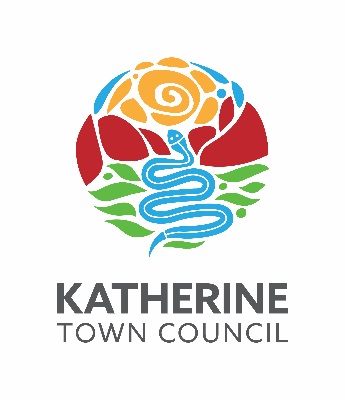 Response ScheduleforKatherine Town CouncilABN 47 836 889 865regardingTender 22-17sweeping of urban and industrial streets including kerbside weed eradicationCLOSING2pm, monday 6th june 2022TENDER BOX KATHERINE CIVIC CENTRE, STUART HIGHWAY, KATHERINETender T22-17SWEEPING OF URBAN AND INDUSTRIAL STREETS INCLUDING KERBSIDE WEED ERADICATION ENQUIRIES:Technical nature regarding the work required should be referred to:Operations Manager – Infrastructure & Environment	08 8972 5500 or records@ktc.nt.gov.au Tendering procedures or the like should be referred to:Governance Officer					08 8972 5500 or records@ktc.nt.gov.au Tendering documentation requests to:Works Administration Officer				08 8972 5500 or records@ktc.nt.gov.auOn behalf of the Respondent, I/We the undersigned hereby:AddendaIf applicable confirm receipt and inclusion in the submission, of the addenda numbered___Conditions of ContractAgree to be bound by the Conditions of Contract as referred to the tender documentBusiness StatusCertify to the best of my/our knowledge:If the Respondent is an individual, that he or she:is not a bankrupt; or has not assigned his or her estate for the benefit of creditors.If the Respondent is a partnership, no step has been taken to dissolve that partnership.If the Respondent is a company:that no application or order has been made for the winding up of the company (whether voluntary or otherwise);that no resolution has been passed for the winding up of the company; orthat the company is not under:an arrangement and/or reconstruction (ie. restructuring a public company);an appointed liquidator, provisional liquidator or administrator;an appointed receiver or manager (or both);official management; orany composition or arrangement or assignment with, or for the benefit of, its creditors or a class of them.OfferHaving examined and acquired an actual knowledge of the tender document offer to perform the whole of the Works at the amounts(s) quoted and in accordance with the condition of contract and completed schedules attached.Agree the offer shall remain valid for acceptance for a period of 30 days from the closing date.Electronic SubmissionThe Tenderer shall complete the separately attached Schedule of Rates by inserting in the column headed ‘Unit Rate’ the rate or unit price for the items of work described (cells are highlighted yellow for ease of reference) – the document shall be provided in a protected Excel format so to enable automatic calculation of all items.As all quantities are scheduled items, the Tendered rates shall be extended by their relevant quantities. The resulting extended amount shall be automatically calculated into the ‘Total Cost’ column of each item and summarily tallied as each section is completed.The cumulative ‘T18-06 Project Total’ is representative of GST exclusive figures.The Tenderer shall insert into the below certification field the value represented at the final calculation of ‘T18-06 – Submission (including GST)’.Manual SubmissionThe Tenderer shall complete the attached Schedule of Rates by:Inserting a GST exclusive value in the column marked ‘Unit Rate’ (highlighted in yellow) for the item of work described in the column marked ‘Description’.Multiply the rate by the amount shown in the ‘Quantity’ column and entering the result in the ‘Total Cost’ column.Tallying each section (1 to 3) and entering the figure in the relevant ‘Sub Total’ row (highlighted in grey).The cell entitled ‘T18-06 – Project Total’ shall be the sum of all amounts shown in the ‘Total Cost’ column (and shall also equate to the combined ‘Sub Total’ values), and be GST exclusive. An overall GST figure shall be calculated and recorded separately. The Tenderer shall then insert into the below certification field the value represented at the final calculation of ‘T18-06– Submission (including GST)’ being the combination of ‘Project Total’ and ‘GST’.Note: For any item which is GST free, please provide separate details.NOTE:  Add lines or an attachment if more space is requiredPAST PERFORMANCE2	Local Development and Value Adding3.	CAPACITYSectionPage NumberTenderer Details3Declaration4Schedule of Rates5Indemnities6Responses to Assessment Criteria1. Past Performance2. Local Development and Value Adding3. Capacity77810Tenderer DetailsTenderer DetailsTenderer DetailsLegal Entity Name:Trading As:ABN:ACN:Address of Place of Business:Postal Address:Telephone:Facsimile:Email Address:Web Site:Contact PersonContact PersonName:Position:Telephone:Facsimile:Email Address:Declaration by TendererEndorsementEndorsementEndorsementEndorsementSignature:Date:(mark with an “X” if submitting electronically)(mark with an “X” if submitting electronically)(mark with an “X” if submitting electronically)Name:Name:Position:Position:For:(Legal entity name)For:(Legal entity name)For:(Legal entity name)For:(Legal entity name)Schedule of RatesTotal from the Schedule of Rates(T18-07 Submission)Total from the Schedule of Rates(T18-07 Submission)$(including GST)Signature:Date:(mark with an “X” if submitting electronically)(mark with an “X” if submitting electronically)(mark with an “X” if submitting electronically)Name:Position:Signature of Witness:Date:(print if submitting electronically)Address or Witness:(print if submitting electronically)Address or Witness:(print if submitting electronically)Address or Witness:(print if submitting electronically)Address or Witness:Public Liability InsurancePublic Liability InsuranceValue:Insurer:Policy Number:Period:Covering:LEGAL LIABILITY OF THE INSUREDSum Insured:$10,000,000 ANY ONE OCCURENCEWorkers Compensation Insurance CoverWorkers Compensation Insurance CoverContractors Employing Workers (Not including Proprietary Limited companies who only employ their Directors)Contractors Employing Workers (Not including Proprietary Limited companies who only employ their Directors)Policy Number:Name of Insurer:Date of Expiry:EndorsementEndorsementEndorsementEndorsementSignature:Date:(mark with an “X” if submitting electronically)(mark with an “X” if submitting electronically)(mark with an “X” if submitting electronically)Name:Name:Position:Position:For:(Legal entity name)For:(Legal entity name)For:(Legal entity name)For:(Legal entity name)Responses to Assessment Criteria1.1. Provide an overview of the organisation’s previous experience in providing similar Works.1.2. Tenderer to provide details and referees of at least three (3) completed contracts of similar nature, scope and size.1.2. Tenderer to provide details and referees of at least three (3) completed contracts of similar nature, scope and size.1.2. Tenderer to provide details and referees of at least three (3) completed contracts of similar nature, scope and size.Contract DescriptionContract ValueReferees (Contact person, Company Name and Phone Number)2.1. Provide details of Tenderer’s presence in the Katherine region, including address of business premises.2.2. Provide details of business presence in all locations (where relevant), and the number of employees in each location2.2. Provide details of business presence in all locations (where relevant), and the number of employees in each location2.2. Provide details of business presence in all locations (where relevant), and the number of employees in each location2.2. Provide details of business presence in all locations (where relevant), and the number of employees in each locationOffice Location(s)(indicate if Head Office/Branch)Office Location(s)(indicate if Head Office/Branch)Number of EmployeesNumber of Indigenous EmployeesRegional Office Location(s)Regional Office Location(s)Number of EmployeesNumber of Indigenous Employees2.3. Provide details of additional/temporary employment opportunities for Indigenous employment that would be created in the Katherine region as a result of this work.2.3. Provide details of additional/temporary employment opportunities for Indigenous employment that would be created in the Katherine region as a result of this work.2.3. Provide details of additional/temporary employment opportunities for Indigenous employment that would be created in the Katherine region as a result of this work.2.3. Provide details of additional/temporary employment opportunities for Indigenous employment that would be created in the Katherine region as a result of this work.Trade of ProfessionType of PositionNumber of Indigenous EmployeesWhere will they be utilised for this requirement. Tradesman Graduate Trainee Employee2.4. Provide details of use of local supplies and/or suppliers in Katherine region.2.4. Provide details of use of local supplies and/or suppliers in Katherine region.2.4. Provide details of use of local supplies and/or suppliers in Katherine region.Supplier Trading Name:Business Premises Base:Type of Supplies:2.5. Provide details of all proposed sub-contractors and number of employees to be utilised.2.5. Provide details of all proposed sub-contractors and number of employees to be utilised.2.5. Provide details of all proposed sub-contractors and number of employees to be utilised.Sub-Contractor:Business premises base:Type of Supplies:2.6. Provide any additional details which demonstrate Local Development and Value Adding and/or regional development opportunities, including details of community involvement and training initiatives, in relation to the Works within Katherine.3.1. Provide an overview of experience of personnel that will be involved in providing the requirement, include:Business/Organisational ChartOverview of Specialised skills/qualifications and knowledge of personnel3.2. Provide detail of current contractual commitments.3.2. Provide detail of current contractual commitments.3.2. Provide detail of current contractual commitments.3.2. Provide detail of current contractual commitments.3.2. Provide detail of current contractual commitments.Location and Description:Contract Award Date:Total Value $% Not Completed:Due for Completion:3.3. Details of Performance Management or Quality Management systems and standards implemented by the Tenderer.3.4. List and Details of Vehicles and Plant Equipment to be used in this Contract3.5. Details of Risk Management or Contingency Plans that will be implemented by the Tenderer in delivery of the Works.3.6. Detail how the Tenderer intends to ensure that all Permits, Approvals and Clearances are obtained, including how waste from the project will be managed.3.7. Detail any legal action pending that may impact the Tenderer’s ability to meet the requirements of the Request for Tender.3.8. Outline the arrangements the Tenderer will put in place to manage the following – specifically in relation to these Works:Consultation, cooperation and coordination with all stakeholders including sub-contractorsMonitoring of Work Health and Safety training and site inductions;Managing any Work Health and Safety incidents including reporting and notification;Identifying hazards, assess and control risks associated with this specific project; andManagement of Sub-Contractors including collection, assessing, monitoring and reviewing Safe Work Method Statements.